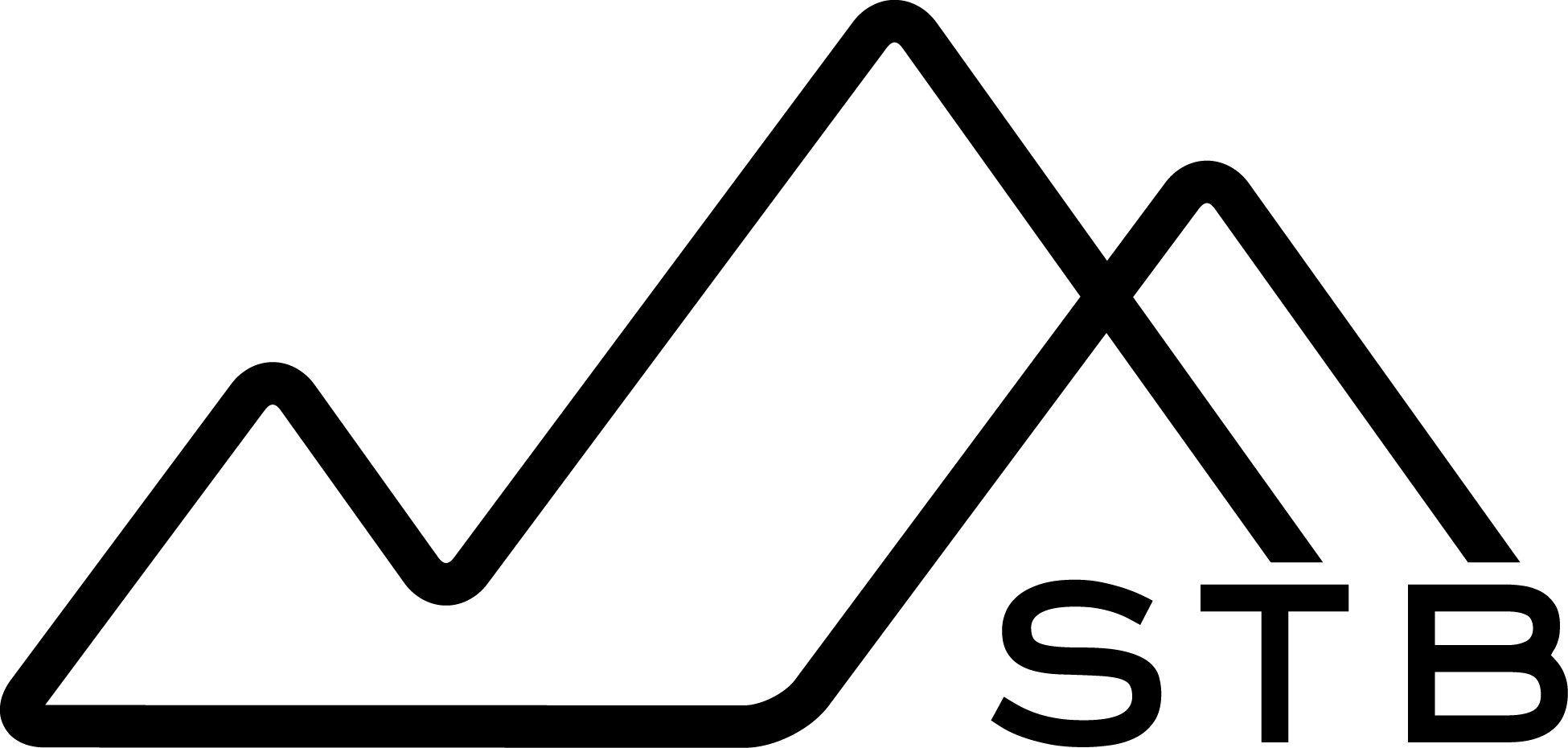 Risk Assessment TemplateEvent:Assessor’s name:Date completed:Review date:Area of Focus Controls required Additional informationAction by whom?Completed – date and name 